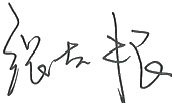 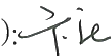 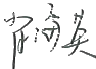 附件2岳麓区 2021 年度部门(单位)项目支出 绩效评价自评报告部门(单位)名称    西 湖 街 道 基 层 党 建 办	 预算编码                                            评价方式：部门(单位)绩效自评评价机构：部门(单位)评价组单位负责人(签章):项目负责人(签章报告填报人(签章):部门名称(加盖公章)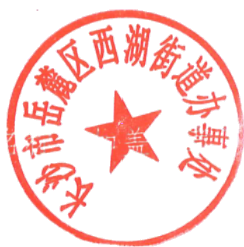 报告日期：2022年2  月  8 日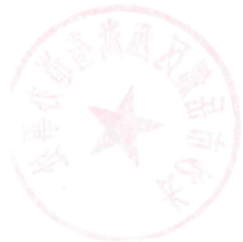 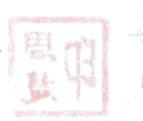 2021年度专项资金绩效评价自评表—4—党建工作经费项目支出绩效自评报告一、项目基本情况1.立项背景及目的为积极支持社区及两新党组织开展各项党建工作，打牢基层 党建工作基础，切实增强基层党组织的战斗力、凝聚力和创造力， 建设学习型、服务型、创新型基层党组织。根据《西湖街道2021 年党建工作要点》精神，制定西湖街道2021年党建专项工作经费 项目，用于10个村社区11个两新党组织加强党组织建设开展的 各项活动，具体使用范围包括：1.教育培训党员、入党积极分子、 发展对象和党务工作者等；2.订阅或购买用于开展党员教育的报 刊、资料、音像制品和设备；3.表彰先进基层党组织、优秀共产 党员和优秀党务工作者；4.走访慰问困难党员；5.党员活动阵地 建设与党组织五化建设，维护党组织活动场所及设施；6.召开党 内会议，开展党的组织生活、主题活动和专项活动；7.确保所属 基层党组织正常开展工作和活动的必要支出；8.主题教育必要支出；9.其他有关社区党建工作的必要支出。2.项目实施情况。2021年度党建专项工作经费预算资金为112万元，已于2021 年12月31 日以前支出约110.76万元，已完成全年社区党建专项 工作经费项目支出总额的87%。经费的投入保障了10个社区11个两新党组织建设开展的各个项目的顺利进行。各个项目均按照上级相关部门要求进行，项目决策正确、项目管理合理、项目完 成符合要求、项目的完成效果良好；项目按规范化建设标准及时 解决社区办公场所缺乏的问题，确保为民服务各项工作正常开展， 辖区群众对社区的服务满意度大幅提高。我办充分利用有限的资 金，科学组织，严格控制标准，注重维护和完善使用功能，对资金使用严格财经纪律，专款专用，确保资金使用效率。3.资金来源及使用情况。2021年度党建专项工作经费上级下拨资金为368304元，已 从区级财政全额拨付到位。上级拨付资金已于2021年12月31 日  前支出了360304万元，已完成下拨总额的97.8%。具体使用范围 包括：1.教育培训党员、入党积极分子、发展对象和党务工作者 等；2.订阅或购买用于开展党员教育的报刊、资料、音像制品和 设备；3.表彰先进基层党组织、优秀共产党员和优秀党务工作者； 4.走访慰问困难党员；5.党员活动阵地建设与党组织规范化建设， 维护党组织活动场所及设施；6.召开党内会议，开展党的组织生 活、主题活动和专项活动；7.确保所属基层党组织正常开展工作 和活动的必要支出；8.主题教育必要支出；9.其他有关社区党建工作的必要支出。具体经费使用情况：拨付社区党员活动经费32万元，两新党 组织党员教育活动经费5.86万元，春节走访慰问生活困难党员2.62万元，  “七一 ”党员慰问工作经费2.32万元；远教站点维护经费3.38万元，两新党组织书记岗位补贴4.56万元；离任村 干部生活补贴2.814万元，老干活动经费4.0784 万元，机关支部 经费1.637万元，各项党建相关的培训授课宣传文印资料费用 7.2573万元，办公室开支1.4532万元；上级拨付的资金0.8万 元由于由于时间原因相关审批手续未在2020年办理到位，还未拨付到相关党组织。4.组织及管理情况。项目各项经费支出均通过相关报账手续后，由财政所进行资 金拨付。项目实际支出与项目计划投入资金的用途相符，资金的 拨付有完整的审批程序和手续，符合项目预算批复规定的用途， 不存在超标列支相关费用，基本做到了专款专用，不存在截留、挤占、挪用、虚列支出。二、 绩效目标1.总目标。保障基层党组织正常开展党建活动。2.年度目标。加强基层党建工作，通过党组织的战斗堡垒和广大党员的先 锋模范作用，基层党组织的政治功能和服务功能明显增强，党建 引领基层治理的水平显著提升，达到巩固党在城市执政基础、增 进群众福祉的目的打牢基层党建工作基础，切实增强基层党组织 的战斗力、凝聚力和创造力，建设学习型、服务型、创新型基层党组织。。三、 主要经验及做法、存在的问题和建议(一)主要经验及做法开展此项工作以来，我办在工作中不断探索，不断总结工作 经验，严格按照工作要求拨付社区党建专项工作经费，并全程督促指导社区开展各项党建工作。(二)存在的问题工作过程中仍存在一些问题： 一是部分已开展项目的台账资 料还未整理；二是部分项目资金使用情况公示不及时；三是开展 项目较少，党建专项工作经费使用率不太高，导致资金闲置时间 较长，大多数堆积到下半年开展，导致资金使用不均衡，甚至部 分资金由于手续的不完善未能在时限范围内进行拨付，导致资金的闲置。(三)建议和改进措施。下步将积极督促各社区制定合适项目，严格执行社区党建专 项经费使用范围和管理审批，做好项目的制定、审批、实施等把 关工作，并督促社区及时做好使用公示工作。同时街道党建办将 不定期开展社区党建专项工作经费的收支、使用和管理情况检查， 使各社区党建专项工作经费能更好的服务于党员群众和社区居民。党建党务专项质量指标加强党组织阵地建 设，建强基层党建 骨干队伍按照支部五   化要求，规范  村社区党组   织阵地建设， 和班子队伍建设9个村社区 的党支部  按五化要  求，规范阵 地建设，配 齐党组织班子1010时效指标加强党的基础工作，进行基层党组 织的换届工作按照全面从  严治党向纵  深发展、净化 基层政治生  态和提升治  理水平，要求 进行村社区换届选举顺利完成9  个村社区的 支委班子换 届选举工作1010成本指标做好党员教育培训 经费的管理。及时下拨党员教育及活动经费，加强党员教育培训经费的使用管理 。下拨村社区 党员教育活 动经费32  万，两新党 员教育活动 经费2.28万55成本指标及时筹建两新党组 织，做好党员教育 管理的全覆盖，做好非公企   业党员管理， 按要求指导   辖区企业筹   建两新党组织全年筹建5 个两新党组 织，下拨两 新组织启动 经费3.5万55效益指标经济效益指标助推企业发展，完  善党群服务平台， 促进全街的经济发  展 。完善58小镇  党群服务中  心建设。加强 党建引领作  用，助推企业健康发展通过党群服 务中心的建 设，优化营 商环境，吸 引商户的入驻1010效益指标社会效益指标1、加强区域化党建 工作；2、发挥各领 域党员在基层治理  中的先锋模范作用发挥各领域  党员在基层  治理中的作  用，与驻街单 位共建区域化项目与驻街单位共建区域化党建项目共 计50个1010效益指标社会效益指标推动基层公共服务 “ 一 门式”服务全 覆盖切实提高村  (社区)工作  人员的业务  水准、信息化 水平、服务意 识和服务能力提高工作人 员业务水  平，实现基 层综合服务 平台9个村  社区全覆盖55为贯彻落实国家人 才发展政策，推动 区域“产学研”的 发展，进一步加强 校企合作建立学校为   企业持续发   展提供人力   支持及保障， 企业为学校   人才就业提   供就业基地联系驻街企 业高校召开 人才双选 会，为人才 交流提供平台55生态效益指标倡导党员志愿活  动，保护生态环境倡导党员志  愿活动，保护生态环境每个社区组织在职党员进行一次志愿活动，维护良好生态环境55可持续影响指 标完成企业退休党员 的接收，加强党员 兜底管理，实现党 员长效管理对企业退休  党员做到应  收尽收，发挥 在职党员在  社区治理的作用共接收企业 退休党员  73人，在职 党员完成一 次志愿活动55满意度指标服务对象满意 度指标加强基层治理，建 设小区党支部完成 美丽楼道建设，提 高人民群众满意度 和幸福感完善小区党支部阵地建设，建设小区美丽楼道，增强社区党组织、小区党组织的服务功能，提高群众满意度启动37个“美丽楼  道”建设。 打造2个示  范小区党支  部营造和谐  文化氛围1010总分总分总分总分总分总分100100